      “Today’s HR”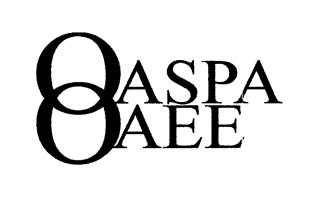 Tentative Schedule for OASPA/OAEE Fall ConferenceSeptember 29 & 30, 2016Embassy Suites Hotel, Dublin, OhioThursday, September 29Friday, September 30TimeOASPA ScheduleOASPA RoomOAEE Schedule7:45- 8:30Registration and Continental BreakfastRegistration AreaRegistration and Continental Breakfast    8:30 –     9:00  Welcome and IntroductionsSalons 1 & 2Welcome and Introductions9:00 - 10:30Legislative Update with Tom AshDirector of Governmental Relations, BASASalons 1 & 2NACE Career Coaching Intensive TrainingPresenter: Rebecca Doak, NACE – Certified CCI TrainerConference Room 410:30-10:45Break & Visit with our VendorsSalons 1 & 2NACE Career Coaching Intensive TrainingPresenter: Rebecca Doak, NACE – Certified CCI TrainerConference Room 410:45-11:45OASPA Breakout SessionsFMLA – Lindsay F. Gingo, Squire Patton BoggsWorkers’ Comp & Unemployment – Amy Frey and Roger Baker, CompManagementHR & Technology – Emily Douglas-McNab, Battelle for KidsBoot Camp Follow-Up – Aura Norris, Perrysburg & Marion Stout, TroyConf Rm 2Conf Rm 3Conf Rm 5Salons 1 & 2NACE Career Coaching Intensive TrainingPresenter: Rebecca Doak, NACE – Certified CCI TrainerConference Room 411:45-12:45LunchHotel AtriumLunch12:45- 1:45OASPA Repeat Breakout SessionsSee 10:45 - 11:45NACE Career Coaching Intensive Training, cont.Conference Room 41:50- 2:15OASPA Business MeetingSalons 1 & 2NACE Career Coaching Intensive Training, cont.Conference Room 42:15- 2:35Break & Visit with our VendorsSalons 1 & 2NACE Career Coaching Intensive Training, cont.Conference Room 42:35-4:05Legal Update Bill Deters, Shareholder, Ennis Britton Co, LPASalons 1 & 2NACE Career Coaching Intensive Training, cont.Conference Room 44:05 - 5:00Cocktail Reception and AwardsSalons 1 & 2Cocktail Reception and AwardsTimeOASPA & OAEE ScheduleRoom7:45- 8:30New Member BreakfastRegional Presidents/Chairpersons BreakfastConference Room 5Hotel Atrium8:00 -8:30Registration and Continental BreakfastRegistration Area8:30-8:40Welcome and AnnouncementsSalons 1 & 28:40 - 10:00State Legislature PanelSalons 1 & 210:00-10:15Break & Visit with our VendorsRegistration Area10:15-11:30Diverse Employee Populations: Find, Hire & KeepDr. Raymond TerrellSalons 1 & 211:30-12:30LunchHotel Atrium12:30- 2:00ODE UpdatesKelly Edwards, Managing Attorney, Office of Professional ConductCarolyn Everidge-Frey, Director, Office of Educator EffectivenessJill Grubb, Associate Director, Office of Educator EffectivenessKerry Martinez, Assistant Director, Office of Educator LicensureSalons 1 & 22:00 – 2:15Evaluation and Wrap upSalons 1 & 2